‘To educate the children and serve the community, in the love of Jesus Christ’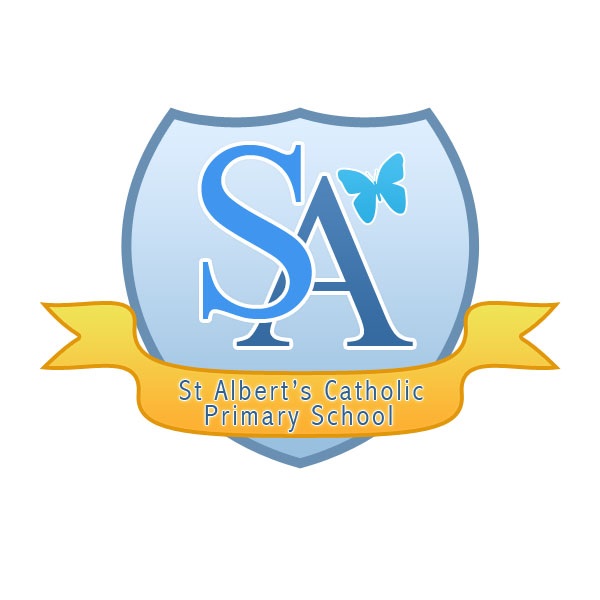 Art, Craft and Design Policy

Art Lead: Brittany FLemingDate: May 2021
INTRODUCTIONArt, craft and design stimulates creativity, imagination and embodies some of the highest forms of human creativity; providing visual, tactile and sensory experiences.  It is a way for the children to communicate what they see, feel and think.  They learn to make informed value judgements and aesthetic and practical decisions.  This area allows them to explore ideas and meanings in the work of artists, craftspeople and designers and to learn about the diverse roles and functions of art, craft and design in contemporary life and in different times and cultures.AIMSTo develop creativity and imaginationTo develop an understanding of colour form texture and patternTo develop the ability to use materials and processes to communicate ideas and feelingsTo record from first hand experience and from imaginationTo explore ideas and meanings in the work of artists, designers and craftspeopleTo understand, appreciate and enjoy visual artsTo use a variety of tools and techniques with increasing confidence and independenceTo work with enjoyment and commitmentTo take pride in personal achievement and appreciate the work of others through displaysTo learn about the diverse roles and functions of art, craft and design in contemporary life and in different times and culturesTo extend and enrich other curriculum areas through art and designOBJECTIVESPupils should be taught to:Produce creative work, exploring their ideas and recording their experiencesBecome proficient in drawing, painting, sculpture and other art, craft and design techniquesValuate and analyse creative works using the language of art, craft and designKnow about great artists, craft makers and designers, and understand the historical and cultural development of their art forms.By the end of each key stage, pupils are expected to know, apply and understand the matters, skills and processes specified in the relevant programme of study.ORGANISATION AND PLANNINGFoundation StageCreativity is fundamental to successful learning. The creative development of the children is related to the objectives set out in the Early Learning Goals, which includes art, music dance, role-play and imaginative play. Being creative enables children to make connections between one area of learning and another and so extend their understanding.Children should experience:A stimulating environment in which creativity, originality and expressiveness are valuedA wide range of activities that they can respond to by using their sensesTime to explore, develop ideas and finish tasksThe opportunity to express their ideas through a wide range of types of representationKey Stage 1During KS1 pupils learn to develop their creativity and imagination by exploring the tactile and sensory qualities of materials and processes. They begin to understand the eight elements of art and use them to represent ideas and feelingsChildren should be taught knowledge, skills and understanding through:Creating sketch books to record their observations and use them to review and revisit ideasusing a range of materials creatively to design and make productsusing drawing, painting and sculpture to develop and share their ideas, experiences and imaginationdeveloping a wide range of art and design techniques in using colour, pattern, texture, line, shape, form and spaceinvestigating the work of a range of artists, craft makers and designers, describing the differences and similarities between different practices and disciplines, and making links to their own work.Exploring and developing ideas Pupil should be taught to:Record from first hand observation, experience and imagination, and explore ideas.Ask and answer questions about starting points for their work and develop their ideasInvestigating and making art craft and designPupils should be taught to:Investigate a range of materials and processesUse a range of tools and techniques and apply these to materials and processesRepresent observations, ideas and feelings and design and make images and artefactsEvaluating and developing workPupils should be taught to:Review what they and others have done and say what they think and feel about itIdentify what they think they might change in their current work or develop in their future workKnowledge and understandingPupils should be taught about:Visual and tactile elements, including colour, pattern and texture, line and tone, shape form and spaceMaterials and processes used in art, and craft and design tasksDifferences and similarities in the work of artists, craftspeople and designers in different times and cultures.Key Stage 2During KS2 pupils develop their creativity through more complex activities and developing their techniques, including their control and their use of materials, with creativity, experimentation and an increasing awareness of different kinds of art, craft and design. They become more confident in using visual and tactile elements and processes to communicate what they see, feel and think. They increase their critical awareness of the roles and purposes of art, craft and design in different times and cultures. They will build on the skills and techniques developed in KS1.Children should be taught knowledge, skills and understanding through:Creating sketch books to record their observations and use them to review and revisit ideasImproving their mastery of art and design techniques, including drawing, painting and sculpture with a range of materials [for example, pencil, charcoal, paint, clay]Investigating great artists, architects and designers in history.Exploring and developing ideas Pupil should be taught to:Select and record from first hand observationMake thoughtful observations about starting points and select ideas to use in their workCollect visual and other information to help them develop their ideas, including using a sketch bookInvestigating and making art craft and designPupils should be taught to:Investigate and combine visual and tactile qualities of materials and processes and to match these qualities to the purpose of the workApply their experience of materials and processes, including drawing and developing their control of tools and techniques.Use a variety of methods and approaches to communicate observations, ideas and feelingsEvaluating and developing workPupils should be taught to:Compare ideasAdapt work according to their views and describe how they might develop it furtherInvestigating and making art craft and designPupils should be taught:How visual and tactile elements can be combined and organised for different purposesHow materials and processes can be matched to ideas and intentionsThe roles and purposes of artists, craftspeople and designers working in different times and culturesPupils should be encouraged to:Respect their own work and that of other pupilsUse materials and tools safelyEnjoy what they are doingInvestigate and experiment with confidenceValue high standards of workmanship and designConsider their own attitudes and values in relation to images and artefacts and learn to challenge assumptions, stereotypes and prejudice in visual and other formsValue the natural and man-made environmentPUPILS RECORDED WORKArt, craft and design is a practical subject which can be expressed in many forms.  The children should have as many different experiences as possible.  Cross curricular links will create an exciting way to develop children as artists.  Displays of work will be evident around the schools.   Photos of work and videos of children at work will also provide evidence.RESOURCESThere is a central store in the Art cupboard.  Each classroom will have a basic supply of art materials e.g. paint, pastels etc.  Each year the art and design co-ordinator will purchase what is required after consultation with staff.ASSESSMENT AND RECORDINGFormative assessment will be on going via discussions and observations made by the teacher during art lessons.  Assessments will be based on the individual child’s success in achieving the learning objectives for their lessons. Teachers may use evaluative comments, written or verbal to note achievement and areas for further development. Assessment is based on the NC level descriptions. Artwork may be photographed and retained as evidence in sketchbooks .INCLUSION AND PUPILS WITH SPECIAL NEEDS.Children are integrated into classroom activities, having the same access to the curriculum.  Children at either end of the spectrum will be catered for in planning.  Some physical disabilities may impinge on certain areas of study; strategies will be employed in order to overcome them.  ICTAll classes have interactive white boards which can be used to view works of art.  Power points can be used to show slide shows of artists work and to compare and contrast different artists and art forms.MONITORINGThe Art and Design co-ordinator will monitor the subject throughout the school and provide a written report  based on planning and any other evidence. The Art and design Co-ordinator if required will offer support.